Commonwealth of Massachusetts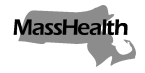 Executive Office of Health and Human ServicesOffice of Medicaidwww.mass.gov/masshealthMassHealthIndependent Nurse Bulletin 16December 2023TO:	Independent Nurse Providers Participating in MassHealthFROM:	Mike Levine, Assistant Secretary for MassHealth [signature of Mike Levine]RE:	Independent Nurse Overtime Allowances IntroductionThis bulletin amends the overtime allowances for Independent Nurses outlined in Independent Nurse Bulletin 13. With the exception of the change in overtime requirements described below, all rules related to participation as an Independent Nurse in the MassHealth program and the delivery and payment of continuous skilled nursing services (CSN), as established under 130 CMR 414.000, remain in effect.  Change to Overtime RequirementsAs established in Independent Nurse Bulletin 13, MassHealth Independent Nurses are not required to contact other CSN providers to try to find other nurses to fill CSN hours that exceed 40 hours for a complex care member. As of January 1, 2024, MassHealth will no longer restrict overtime authorizations for Independent Nurses to a maximum of 90 consecutive days. Overtime units may be authorized on a member’s CSN prior authorization when the Independent Nurse will be providing more than 40 hours of CSN services to the same MassHealth member in a calendar week. The Independent Nurse must provide services that are otherwise in accordance with 130 CMR 414.416. Independent Nurses who do not adhere to the requirements in this bulletin and the requirements under 130 CMR 414.416 may be subject to sanction in accordance with 130 CMR 450.238 or overpayment provisions in 130 CMR 450.235. MassHealth will amend the Independent Nurse provider regulations at 130 CMR 414.000 to reflect the revised authorization rule.MassHealth Website This bulletin is on the MassHealth Provider Bulletins web page.Sign up to receive email alerts when MassHealth issues new bulletins and transmittal letters.Questions If you have questions about the information in this bulletin, please contact the Long Term Services and Supports (LTSS) Provider Service Center.Phone: Toll free (844) 368-5184Email:support@masshealthltss.com Portal:www.MassHealthLTSS.com Mail:MassHealth LTSSPO Box 159108 Boston, MA  02215Fax:(888) 832-3006